Orchestra Practice Record:  Name______________________________                                               Date: April 27th – May 15thWhat to practiceTWThFSSMFinger Exercises – Candy Squishers             10 times each finger – BOTH handsHammer fingers on instrument WITHOUT your bow.  Listen closely to hear the noteOn D – E - F# - G  play on A – B – C# - D String Builder pg. 14#62Play the Duet with the recording “Off to School” https://www.youtube.com/watch?v=gK2pVMHCzMsString Builder pg. 15 – DUET #65 Space Ship https://www.youtube.com/watch?v=YKIwqEp7HswDragonhunter – Record for Virtual Concert- Practice each section, then put it together to where you can play the whole piece.  Metronome is set at 90.- Then go to this link https://youtu.be/cFZJ9YYvwK8(Dragonhunter on my website with me and my kids playing) and play along.  Listen with headphones as you play THEN…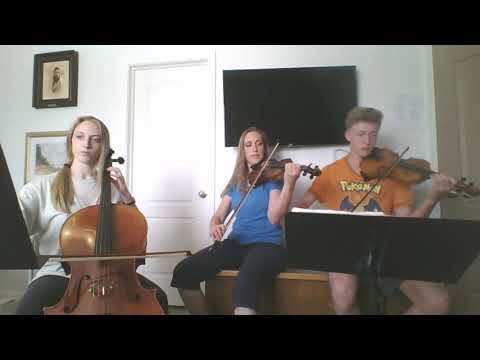 - Record yourself as you play along.  Record on a different device as you will need one to listen.  Wear the headphone so we can only hear you.- Then I will put the recordings together and make a virtual concert with all of you on it.  Won’t that be fun?!!